รายงานผลการปฏิบัติงานแต่ละเดือนตามโครงการ/กิจกรรมที่ได้รับมอบหมาย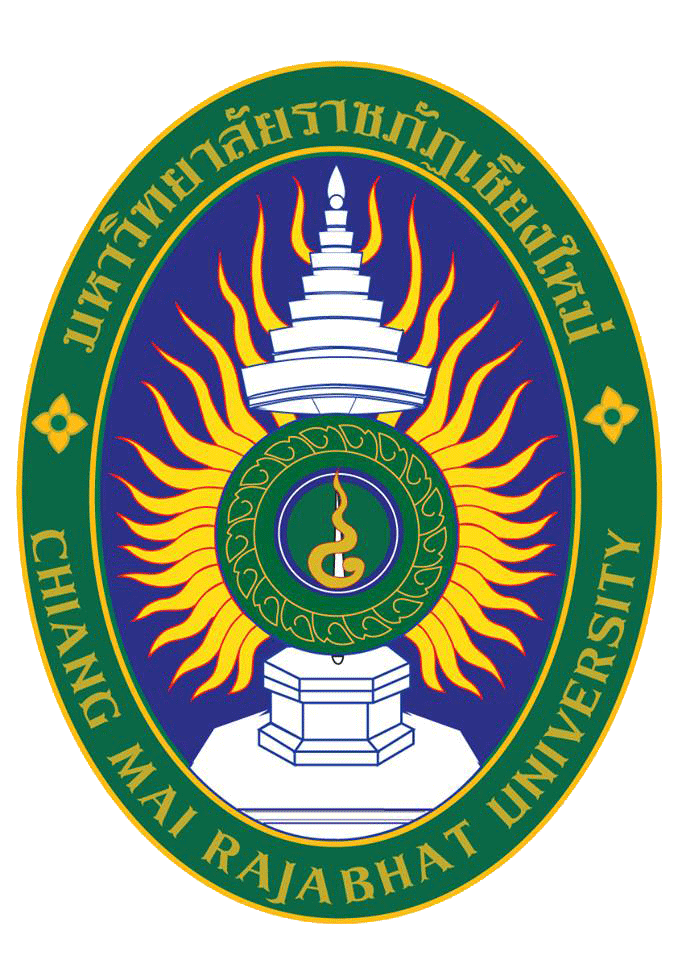 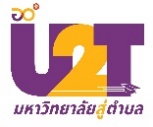 เดือน..........................โครงการยกระดับเศรษฐกิจและสังคมรายตำบลแบบบูรณาการ : มหาวิทยาลัยสู่ตำบล สร้างรากแก้วให้ประเทศ (U2T)มหาวิทยาลัยราชภัฏเชียงใหม่ ตำบล...........................................................อำเภอ...................................................จังหวัด....................................................รายงาน ณ วันที่ ............... เดือน ..................... พ.ศ. .......................ชื่อ – สกุล ..................................................................................................................................................................การพัฒนาทักษะอาชีพใหม่จากความหลากหลายทางชีวภาพความหลากหลายทางวัฒนธรรมของชุมชน บัณฑิตจบใหม่  	 ประชาชน 	 นักศึกษาผลการปฏิบัติงานด้านการนำเข้าข้อมูลการพัฒนาทักษะอาชีพใหม่จากฐานความหลากหลายทางชีวภาพ และทางวัฒนธรรมของชุมชน(เป้าหมายรายเดือน..................... ผลการดำเนินการ คิดเป็นร้อยละ .......................)        ……………………………………………………………………………………………………………………………………………………………………………………………………………………………………………………………………………………………………………………………………………………………………………………………………………………………………………………………………………………………………………………………………....………………………………………………………………………………………………………………………………………………………………………………………………………………………………………………………………………………………………………………………………………………………....…………………………………………………………………………………………………………………………………………………………………………....ด้านการดำเนินโครงการที่สอดคล้องกับการพัฒนาทักษะอาชีพใหม่จากฐานความหลากหลายทางชีวภาพ 
และทางวัฒนธรรมของชุมชน (เป้าหมายรายเดือน..................... ผลการดำเนินการ คิดเป็นร้อยละ .......................)        …………………………………………………………………………………………………………………………………………………………………………………………………………………………………………………………………………………………………………………………………………………………………………………………………………………………………………………………………………………………………………………………………………………………………………………………………………………………………………………………………………………………………………………....…………………………………………………………………………………………………………………………………………………………………………....…………………………………………………………………………………………………………………………………………………………………………....ด้านการส่งเสริมการพัฒนาทักษะอาชีพใหม่จากฐานความหลากหลายทางชีวภาพ และทางวัฒนธรรม(เป้าหมายรายเดือน..................... ผลการดำเนินการ คิดเป็นร้อยละ .......................)        …………………………………………………………………………………………………………………………………………………………………………....…………………………………………………………………………………………………………………………………………………………………………....…………………………………………………………………………………………………………………………………………………………………………....…………………………………………………………………………………………………………………………………………………………………………....…………………………………………………………………………………………………………………………………………………………………………....ด้านการปฏิบัติงานอื่นๆ ที่อาจารย์ผู้รับผิดชอบตำบล/หน่วยงาน (ตำบล) มอบหมาย……………………………………………………………………………………………………………………………………………………………………………………………………………………………………………………………………………………………………………………………………………………………………………………………………………………………………………………………………………………………………………………………………………………………………………………………………………………………………………………………………………………………………………………………………………………………………………………………………………………………………………………………………………………………………………………………………………………………………………………………………………………………………………………………………………....ปัญหาอุปสรรคและแนวทางการแก้ไข……………………………………………………………………………………………………………………………………………………………………………………………………………………………………………………………………………………………………………………………………………………………………………………………………………………………………………………………………………………………………………………………………………………………………………………………………………………………………………………………………………………………………………………………………………………………………………………………………………………………………………………………………………………………………………………………………………………………………………………………………………………………………………………………………………....ข้อเสนอแนะอื่นๆ …………………………………………………………………………………………………………………………………………………………………………………………………………………………………………………………………………………………………………………………………………………………………………………………………………………………………………………………………………………………………………………………………………………………………………………………………………………………………………………………………………………………………………………………………………………………………………………………………………………………………………………………………………………………………ข้าพเจ้า ขอรับรองว่าได้ปฏิบัติงานดังกล่าวข้างต้นในเดือน ................................ พ.ศ. 2564 จริงทุกประการลงชื่อ……………………………………………………………………….. (                                       )ผู้รับจ้างงานวันที่                                .ลงชื่อ………………………………………………………………………..(                                       )อาจารย์ผู้รับผิดชอบตำบล...........................................หน่วยงาน.......................................................วันที่                                .